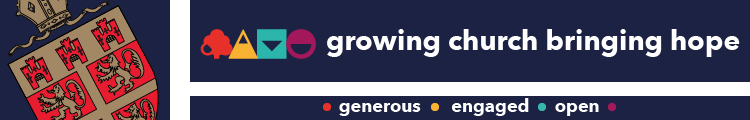 Diocese of Newcastle            Prayer Diary            June 2021Please pray throughout this month for all those to be ordained at PetertideTo be made deacon by Bishop Glyn Webster at St Bede’s, Newsham, on Sunday 4th July at 3.00pm:Sion Awen HUGHES CAREW, to serve in the parishes of Newsham and Horton (stipendiary ministry)To be made deacon by Bishop Christine in St George’s, Jesmond, on Saturday 3rd July at 3.00pm:Lynne DEAN, to serve in the parishes of Ovingham and Wylam (self-supporting ministry)Henry James HOPE, to serve in the parish of Hexham (stipendiary ministry)Miriam Ann Adan JONES, to serve in the parish of Newburn (stipendiary ministry)Alison Claire McCARTHY, to serve in the parish of St George, Jesmond (stipendiary ministry)Adam Jonathan SMITH, to serve at St Thomas the Martyr and the Resource Church, Newcastle (stipendiary ministry)To be ordained priest by Bishop Christine at St George’s, Jesmond, on Saturday 3rd July at 11.00am:Yvette Charmain DANIEL, serving in the parish of Newcastle St Francis (stipendiary ministry)Oliver DEMPSEY, serving in the parish of Cowgate (stipendiary ministry)Rosemary Elizabeth HARRISON, serving in the parish of Ponteland (self-supporting ministry)Samuel George LOCHEAD, serving in the parish of Corbridge with Halton and Newton Hall (stipendiary ministry)Kim WEARS, serving in the parish of Willington (self-supporting ministry)Alan Robert WHITE, serving in the parish of Newcastle St Gabriel (self-supporting ministry)To be ordained priest by Bishop Mark at Holy Trinity, Berwick, on Saturday 3rd July at 11.00am:Phyllis Alison CARRUTHERS, serving in the parishes of Bamburgh, Belford and Lucker (self-supporting ministry)Samantha Jane QUILTY, serving in the parish of Holy Island (self-supporting ministry)Paul William RUSBY, serving in the parish of Morpeth (stipendiary ministry)Thomas SAMPLE, serving in the parish of Holy Trinity and St Mary, Berwick (stipendiary ministry)John Richard STOREY, serving in the parish of Upper Coquetdale (self-supporting ministry)Please pray also for the Revd Canon David Kennedy, who will conduct the Ordination Retreat and preach at the Ordinations.1   TuesdayJustin, Martyr at Rome, c.165Diocese of CanterburyAbp Justin Welby and Bp Rose Hudson-WilkinDiocese of Møre:Bishop Ingeborg MidttømmeNewcastle Central Deanery:Area Dean: Jane Nattrass2   WednesdayDiocese of Cape Coast (West Africa)Bp Victor Atta-BaffoeDiocese of Møre:The Diocesan CouncilNewcastle Central Deanery:Lay Chair: Carol Barclay3   ThursdayThanksgiving for the Institution of the Holy Communion (Corpus Christi)The Martyrs of Uganda, 1885-7 and 1977Diocese of Cape Town (Southern Africa)  Abp Thabo Makgobe Diocese of Møre:Bjørn Olaf StorhaugNewcastle Central Deanery:  Secretary: Ruth O’HaganFinance Officer: Peter BrownMothers’ Union:  For M.U. Diocesan members and their leader Edna Maddison, and for all members who do not belong to a branch but support the work of the society.4   FridayPetroc, abbot of Padstow, 6th cent.Eadfrith of Lindisfarne, scribe and bishop, 721 [CNS]*Diocese of North Eastern Caribbean & Aruba (West Indies)   Bp L. Errol BrooksDiocese of Møre:Arvid Helle, Department manager, Church and Spiritual LifeNewcastle Central Deanery:  Christ the King Team MinistryTeam Rector-designate:  Gerard RundellTeam Vicars: Mark Edwards and Pauline Pearson* Canon Christine Bull, Associate Priest of  St Oswald in Lee with Bingfield5  SaturdayBoniface (Wynfrith) of Crediton, bishop, apostle of Germany, martyr, 754Diocese of Carlisle   Bp James NewcomeDiocese of Møre:Alice Elnes, HR Department managerNewcastle Central Deanery:  St Cuthbert’s Church, Brunswick6   FIRST SUNDAY AFTER TRINITYIni Kopuria, founder of the Melanesian Brotherhood, 1945Porvoo Communion:The Evangelical Lutheran Church of IcelandThe Spanish Reformed Episcopal ChurchAnglican Communion:Church of the Province of MyanmarAbp Stephen Than Myint OoDiocese of Møre:Lars Skagestad and Tore Johan Øvstebø,HR AdvisersNewcastle Central Deanery: St Matthew’s Church, Dinnington7   MondayDiocese of East Carolina (ECUSA)Bp Robert SkirvingDiocese of Møre:Kjell Arild Istad, senior consultantNewcastle Central Deanery:St Aidan’s Parish Church, Brunton Parkand The Ark in the Park8   TuesdayThomas Ken, bishop of Bath and Wells, nonjuror, hymn writer, 1711Diocese of North Carolina (ECUSA)   Bp Samuel Sewall Rodman IIDiocese of Møre:John Erik Brakstad, Adviser on CultureNewcastle Central Deanery:  St Columba’s Church, Wideopen9   WednesdayColumba, abbot of Iona, missionary, 597 [CNS]*Ephrem of Syria, deacon, hymn writer, teacher of the faith, 373Diocese of South Carolina (ECUSA)Bp-elect: Ruth Woodliff-StanleyDiocese of Møre:Eline Elnes Rabbevåg, Adviser on DiakoniaBenefice of St Mary, FawdonPriest-in-Charge: vacant* Canon Adrian Hughes, Vicar of Cullercoats St George10   ThursdayDiocese of Upper South Carolina (ECUSA) Bp W. Andrew WaldoDiocese of Møre:Bente Wangensten, Adviser on EducationNewcastle Central Deanery:  Benefice of Gosforth All SaintsVicar: Andrew ShiptonCurate: Beverley Davies Archbishop Runcie C of E First SchoolPraying for Unity:For Food Bank and similar projects throughout our regionPlease pray for all those ‘attending’ the Diocesan Synod Open Forum on ‘Living in Love and Faith’ this evening, and for everyone in the diocese who will engage with this issue in the coming months.11   BARNABAS THE APOSTLEDiocese of Western North Carolina (ECUSA)  Bp José Antonio McLoughlinDiocese of Møre:Geir Sakseid, Adviser on MissionNewcastle Central Deanery:  Benefice of Gosforth St HughPriest-in-Charge: Andrew ShiptonCurate: Beverley Davies12   SaturdayDiocese of Cashel, Ferns and Ossory (Ireland)    Bp Michael BurrowsDiocese of Møre:Svein Magne Harnes, Adviser on Church BuildingsNewcastle Central Deanery:  Benefice of Gosforth St NicholasVicar: Jane NattrassReaders: Ce Pacitti and Olwyn Black13   SECOND SUNDAY AFTER TRINITYPorvoo Communion:Diocese of Argyll and the Isles (Scottish Episcopal Church)Diocese of Connor (Ireland)Diocese of Lolland-Falster (Evangelical Lutheran Church in Denmark)Anglican Communion:The Church of NigeriaAbp Henry NdukubaDiocese of Møre:Elise Lindvåg Solemdal, Office ManagerNewcastle Central Deanery:  Benefice: Jesmond Clayton MemorialVicar: David HollowaySenior Minister: Jonathan Pryke14   MondayRichard Baxter, Puritan divine, 1691Ralph Hedley, woodcarver and artist, 1913 [CNS]*Diocese of Chandigarh (North India)Bp Younas MasseyDiocese of Møre:   The Cathedral at MoldeDean: Olaf GadingNewcastle Central Deanery:Benefice: Jesmond Holy TrinityVicar: Tim Sanderson* Canon Brian Hedley15   TuesdayEvelyn Underhill, spiritual writer, 1941Diocese of ChelmsfordBp Guli Francis-DehqaniDiocese of Møre:The Inner Nordmøre DeaneryArea Dean: Leif Endre GrutleNewcastle Central Deanery:Benefice of The Ascension, KentonPriest in Charge: Angela PlummerPlease pray for the parish of St Mark, Shiremoor, for Rae Caro, and for Bishop Christine who will license her as Priest-in-Charge this evening.16   WednesdayRichard, bishop of Chichester, 1253Joseph Butler, bishop of Durham, philosopher, 1752 [CNS]Diocese of ChesterBp Mark TannerDiocese of Møre:Parishes of Halsa, Stangvik and TodalenNewcastle Central Deanery:  Benefice: St John, Kingston ParkPriest in Charge: Annie GrayReader: Julie Horton17   Thursday Samuel and Henrietta Barnett, social reformers, 1913 and 1936Diocese of Chhattisgarh (North India)  Bp Robert AliDiocese of Møre:Parishes of Asskard and Øye and RanesNewcastle Central Deanery:Newcastle Cathedral Church of St Nicholas	Dean: Geoff Miller	Residentiary Canons: Clare MacLaren, 	Peter Dobson and Rob Saner-Haigh (and Rachel Wood, Archdeacon of Northumberland-designate)	Canon Pastor: Jean Skinner	Curate: Thomas Sharp	Readers: Katherine Govier and Helen WrightPraying for Unity:For all local ecumenical groups across the region: Councils of Churches and Christians Together18   FridayBernard Mizeki, apostle of the MaShona, martyr, 1896Diocese of Chicago  (ECUSA)  Bp Paula ClarkDiocese o f Møre:Parishes of Mo and RindalNewcastle Central Deanery:Benefice of Newcastle Christ Church with St AnnVicar: Allan Marks19   SaturdaySundar Singh of India, sadhu (holy man), evangelist, teacher of the faith, 1929Diocese of ChichesterBp Martin WarnerDiocese of Møre:The Deanery of MoldeOlav GadingNewcastle Central Deanery:Christ Church, ShieldfieldChrist Church C of E First School20   THIRD SUNDAY AFTER TRINITYPorvoo Communion:Diocese in Europe (Church of England)Diocese of Visby (Church of Sweden)Diocese of Copenhagen (Evangelical Lutheran Church in Denmark)The United Church of North India	Moderator: Most Revd Prem Chand SinghDiocese of Møre:Parishes of Molde, Bolsøy, Kleive and Røvik and VeøyNewcastle Central Deanery:St Ann’s Parish Church, Battlefield21   MondayDiocese of Chotanagpur (North India)Bp B. B. BaskeyDiocese of Møre:Parishes of Aukra, Midsund, Vågoy and MyrbostadNewcastle Central Deanery:Benefice of Newcastle St Andrew Vicar: Mike Hills Readers: Andy Lie and Malcolm Toft22   TuesdayAlban, first martyr of Britain, c.250Diocese of Christ the King (Southern Africa)     Bp William MostertDiocese of Møre:Parishes of Bud and HustadNewcastle Central Deanery:St Luke’s Church, Claremont Road(a Fresh Expressions church)Interim Minister: Alice Ward23   Wednesday                                       Ember DayEtheldreda, abbess of Ely, c.678Diocese of Christchurch (Aotearoa, New Zealand and Polynesia)  Bp Peter CarrellDiocese of Møre:The Deanery of Southern SunnmøreIngeborg Matre, Area DeanNewcastle Central Deanery:Benefice of Newcastle St GeorgeVicar: Brian HurstCurates: Stephanie Keates and Derek Avery 24   BIRTH OF JOHN THE BAPTISTDiocese of Chobu (Nippon Sei Ko Kai)  Bp Francis of Assisi Renta NishiharaDiocese of Møre:Parishes of Volda, Austerfjord, Dalsfjord and KilsfjordNewcastle Central Deanery:Benefice of Newcastle St HildaVicar: Brian HurstCurates: Stephanie Keates and Derek AveryPraying for Unity:For all that is undertaken ecumenically to enhance the ministry to visitors and pilgrims25   Friday                                                 Ember DayDiocese of Clogher (Ireland)Bp-elect Ian W EllisDiocese of Møre:Parishes of Ørsta, Vartdal and HjørundfjordNewcastle Central Deanery:Benefice of Newcastle St John the BaptistPriest-in-Charge: Kenneth CrawfordReader: Sheila Turnbull 26   Saturday                                           Ember DayDiocese on the Coast (Nigeria)Bp Joshua Ebunoluwa OguneleDiocese of Møre:Parishes of Storfjorden, Vanylven and AramNewcastle Central Deanery:Church of St Thomas the MartyrMaster and Resource Church Leader: Ben Doolan27   FOURTH SUNDAY AFTER TRINITYPorvoo Communion:Diocese of LincolnDiocese of Härnösand (Church of Sweden)Diocese of Lappo (Evangelical Lutheran Church in Finland)Anglican Communion:	The Church of Pakistan	Moderator: Rt Revd Azad MarshallDiocese of Møre:Parishes of Syvde, Rovde, Sande and GurskenNewcastle Central Deanery:University Chaplains: Andii Bowsher (Northumberland) and Annie Gray (Newcastle)28   MondayIrenaeus, bishop of Lyons, teacher of the faith, c.200Diocese of Cochin (South India)Bp Baker Ninan FennDiocese of Møre:Parishes of Herøy, Indre Herøy and LeikangerDiocese of Newcastle:Hospital Chaplains of all denominations and their inter-faith colleagues29   PETER AND PAUL, APOSTLES or   PETER THE APOSTLEDiocese of Coimbatore (South India)   Bp Timothy RavinderDiocese of Møre:Parishes of Ulstein and HareidDiocese of Newcastle:All serving as School Chaplains 30   WednesdayDiocese of Colombia (ECUSA)	Bp Francisco DuqueDiocese of Møre:Janet Appleby and the members of the Møre-Newcastle Link Task GroupDiocese of Newcastle:All serving in chaplaincies to prisons, the Northumbria Police Constabulary and the CourtsAbout this Prayer DiaryWe continue to include in the Prayer Diary all those commemorated in Celebrating the Northern Saints, [CNS] and to remember our lay, residentiary and honorary canons on the day of the saints and influential people who have given their canonry its designation and/or stall in the Cathedral.Each week, there is a stimulus to prayer, normally based on the Sunday Gospel, to guide our next steps in growing church bringing hope.  We are grateful to Bishop Mark for these weekly reflections.	SUNDAYS	For each Sunday, we follow a well-established pattern:First are intercessions for the Porvoo Communion (https://www.ireland.anglican.org/cmsfiles/pdf/news/Committee/PORVOO-PRAYER-DIARY-2020.pdf).  The Porvoo Declaration commits the churches which have signed it to “share a common life” and “to pray for and with one another.”Second are intercessions from the Anglican Cycle of Prayer, available at www.anglicancommunion.org.  Prayers on Sundays are for a Province of the Communion. Thirdly we pray for our Link Diocese of Møre.Fourthly we remember those who lead the life and mission of our own Diocese of Newcastle in the Newcastle Central Deanery, its churches, people and organisations, including Church Schools, where possible, on the same day as the parish of which they are part.  WEEKDAYS	The pattern is similar on weekdays, but without the Porvoo Communion:Firstly, dioceses from the Anglican Cycle of Prayer.Secondly, our Link Diocese of Møre.Thirdly, parishes, churches, schools and other groups and areas of work in the Newcastle Central Deanery.On Thursdays, we pray for the work of the Mothers’ Union in the Diocese (first week) and for Christian Unity (subsequent weeks).We pray for our Link Dioceses as follows:	Botswana  during January, April and October.	Møre  during March, June and September.	Winchester  during May, August and November.The Deaneries are incorporated in the Prayer Diary in such a way as to include the Benefices (with names of ordained and lay ministers) and also, for benefices with more than one church, the constituent churches, in order that every congregation – and the local community in which it is set -  can be remembered at least once during the year.I try to mark important days in the life of the Diocese (e.g. Diocesan Synods, Institutions and Licensings, ecumenical occasions) with a special note, but can only do so if I have the information early in the previous month.  Please don’t hesitate to send me information and prompts in good time.  Richard Hill                           0191 284 1108                           07597 933 367                        collis.rick@gmail.comJanuary Morpeth (cont.) and NorhamJulyNewcastle EastFebruaryBedlingtonAugustNewcastle WestMarchBellinghamSeptemberTynemouthAprilCorbridgeOctoberAlnwickMayHexhamNovemberBamburgh & GlendaleJuneNewcastle CentralDecemberMorpeth